6 мая2019 годаРасписание пригородного поезда №6452 сообщением Табашино – Йошкар-Ола изменится с 11 маяС 11 мая по техническим причинам изменится расписание пригородного поезда №6452 сообщением Табашино – Йошкар-Ола. Со станции Табашино поезд отправится в 05.01, 151 км 05.13-05.14, Турша 05.23-05.24, 137км 05.36-05.37, Нужьялы 05.44-05.45, 131 км 05.50-05.51, 126 км 05.57-05.58, Нолька 06.06-06.07, Аксаматово 06.21-06.22, 108 км 06.27-06.28, прибытие на станцию Йошкар-Ола в 06.35. Ознакомиться с расписанием пригородных поездов можно на вокзалах и остановочных пунктах,круглосуточно по телефону 8-937-625-04-33, на сайте АО «Содружество»(https://sodruzhestvoppk.ru), а также в мобильном приложении «Пригород».ППК АО «Содружество»ул. Г. Камала, 11, г. Казань, 420021Тел.: +7 (843) 202-31-39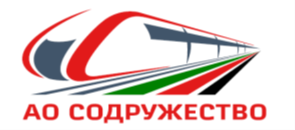 